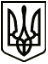 УКРАЇНАМЕНСЬКА  МІСЬКА  РАДАМенського району Чернігівської областіР О З П О Р Я Д Ж Е Н Н Я  Від   23 квітня  2020 року 		  № 122Про зміни до розпорядженняміського голови № 82 від13.03.2020 р. «Про скликання виконкому»	З метою забезпечення належної роботи Менської міської ради та виконання повноважень ради в галузях бюджету, житлово-комунального господарства, у сферах соціально-економічного розвитку, соціального захисту та ін., враховуючи ПКМУ № 211 від 11.03.2020 року із змінами та доповненнями, керуючись ст. 42 Закону України «Про місцеве самоврядування в Україні», внести зміни до  розпорядження міського голови № 82 від 13.03.2020 року «Про скликання виконкому», виклавши пункт 4 розпорядження в слідуючій редакції:«4. Засідання провести в приміщенні малого залу КЗ «Менський будинок культури (м. Мена, вул. Героїв АТО, №3) з додатковими обмежувальними заходами (забезпечення учасників засобами індивідуального захисту, а також дотримання відповідних санітарних та протиепідемічних заходів).»Міський голова 	Г.А. Примаков